Life skillsWB 1.6.2020Help set the table ready for a meal, and help to clear it afterwards! 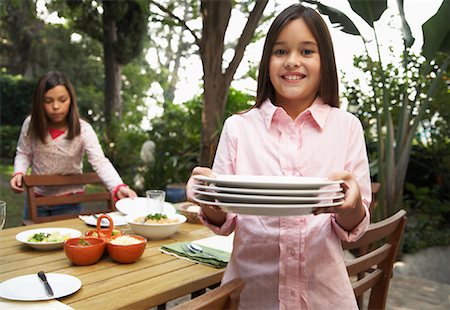 WB 8.6.2020Do some cleaning in the house, try carefully dusting furniture you can reach.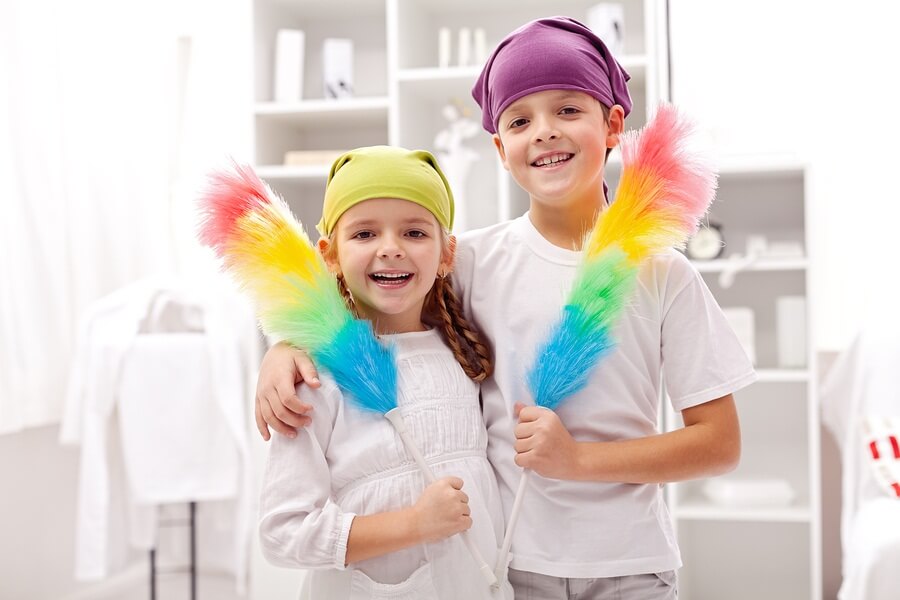 